Saarpfalz-Touristik, Paradeplatz 4, 66440 Blieskastel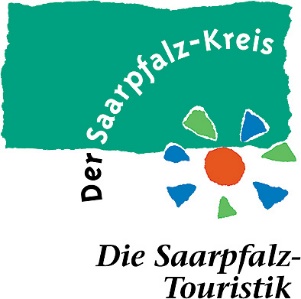 PressemitteilungNeue Wanderkarte für den Saarpfalz-Kreis bietet Wandergenuss zum MitnehmenPünktlich zur SaarLorLux Tourismusbörse und zum Start der Wandersaison erscheint die neue Wanderkarte für den Saarpfalz-Kreis und das Biosphärenreservat Bliesgau, die ansprechend alle Wanderwege der Region präsentiert. Die Karte wurde in vierter Auflage als Top-Stern-Karte gemeinsam mit den Kartenverlag Pietruska in Rülzheim publiziert. Das über 800 Kilometer umfassende Wanderwegenetz wird im Maßstab 1:25.000 übersichtlich auf Vorder- und Rückseite dargestellt und bietet ausgiebigen Wandergenuss für Groß und Klein. „Mit der neuen Wanderkarte lässt sich unsere faszinierende Heimat zuverlässig entdecken. Ihre Fertigstellung ist eine weitere wichtige Etappe auf dem Weg zur Anerkennung als Qualitätsregion Wanderbares Deutschland“, so Landrat Dr. Theophil Gallo. Herzstück der Region sind die Premiumwanderwege, die Qualitätsrouten und der 108 Kilometer lange Bliessteig, der vom Bahnhof in Bexbach bis ins französische Saargemünd führt. Ergänzt werden die Touren durch die überregionalen Wanderwege des Saarwald-Vereins und des Pfälzerwald-Vereins sowie die örtlichen Rundwanderwege, die sich oft bestimmten Themen widmen wie beispielsweise dem Barockzeitalter (Mariannenweg in Blieskastel) oder dem Bergbau (Grubenpfad Nordfeld in Bexbach).  Die Touren bilden das gesamte Spektrum der spannenden Natur- und Kulturlandschaft der Region ab und erschließen den gesamten Kreis und das Biosphärenreservat Bliesgau. Mit Unterstützung von über 60 ehrenamtlichen Wegepatinnen und Wegepaten unter Federführung der Saarpfalz-Touristik wurde in den vergangenen Jahren die Wanderinfrastruktur mit neuen Schildern und Wegweisern qualitativ verbessert. Zurzeit werden auch die Wanderinfotafeln an 65 Wanderstartpunkten im gesamten Kreis aufgestellt. Tourenplanung leichtgemacht, inklusive digitaler UnterstützungMit einem Maßstab von 1:25.000 verschafft die Wanderkarte einen ausführlichen Überblick über die gesamte Region und ist gleichzeitig detailliert genug, um Wanderern eine Orientierung zu geben. Ausgewählte Sehenswürdigkeiten sind mit hervorgehobener Schrift dargestellt und die Rettungs- und Aussichtspunkte sind per Piktogramm ebenfalls mit aufgeführt. Ein besonderer Mehrwert bietet der zusätzliche QR-Code, der auf jeder Wanderkarte mit einem Zugangscode abgedruckt ist. Hiermit kann man sich mit der kostenlosen App der Top-Stern Karten die gesamte Wanderkarte digital auf das Smart-Phone laden und vom Standort entlang der Wege navigieren. Auf der Rückseite der Karte befindet sich ebenfalls ein QR-Code, mit dem der aktuelle Fahrplan von Bus und Bahn downloadbar ist, falls man nachhaltig unterwegs sein möchte. Die Wanderkarte ist für 9,90 Euro im Buchhandel, bei den Kultur- und Verkehrsämtern der Kommunen oder bei der Saarpfalz-Touristik, Paradeplatz 4 in Blieskastel, Telefon: (0 68 41) 104 7174, Mail: touristik@saarpfalz-kreis.de, erhältlich. 